Antrag: 1. Ausschreibung Forschungsinfrastruktur / 
Application: 1. Call Research Infrastructure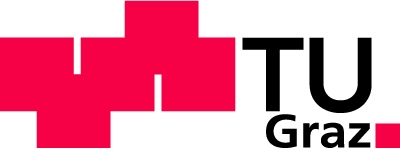 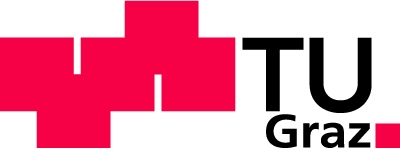 Familienname, Vorname und Titel der antragstellenden Person /Surname, forename and title of the applicantBeteiligte Institute / Participating institutesBeantragte Infrastruktur (Typ, Fabrikat, Typenbezeichnung) / 
Infrastructure applied for (type, model, type designation)Gesamtkosten und beantragte Förderung / Total costs and applied funding 
(Es sind keine Angebote vorzulegen / No offers have to be provided)Nutzenkonzept (max. 5 Seiten) / 
Concept of Usage (max. 5 pages)Stellen Sie im Nutzenkonzept folgende Inhalte dar: Forschungsfelder / Forschungsprojekte, die von der Infrastruktur profitierenBedarf für die Anschaffung inkl. Ist-Stand vorhandener/vergleichbarer Infrastruktur an der TU Graz / in der Steiermark / in ÖsterreichNachfrage bzw. Auslastung der InfrastrukturInstitutsübergreifende Nutzung BetriebskonzeptFinanzierungsplan, insbesondere Restfinanzierung, Wartungskosten etc. Zeitplan für die BeschaffungGeplanter Aufstellungsort bzw. ggf. notwendige bauliche MaßnahmenPresent the following contents in the usage concept: Research fields / research projects that benefit from the infrastructureNecessity for the acquisition incl. currently existing / comparable infrastructure at Graz University of Technology / in Styria / in AustriaDemand and usage of the infrastructureInter-institutional use Operational conceptFinancing plan, in particular the remaining financing, maintenance cost and others Timetable for procurementPlanned site of installation or, if necessary, needed structural measuresWenn die Beschreibung in den vorgesehenen Textfeldern nicht möglich ist, kann diese auch als Anhang übermittelt werden. /
If the description cannot be inserted in the textfields, the description may also be submitted as an appendix.Unterschriften / Signatures	Ich versichere die Richtigkeit und Vollständigkeit der von mir gemachten Angaben und nehme zur Kenntnis, dass auf Grund unrichtiger oder unvollständiger Angaben eine Rückerstattung zu erfolgen hat. / 
I assure the accuracy and completeness of the information provided by me and acknowledge that due to incorrect or incomplete information a refunding is mandatory.                    		         	        ................................................................................(Ort, Datum / Place, date)		        (Unterschrift der antragstellenden Person)					        (Signature of applicant)                    		         	         ................................................................................(Ort, Datum / Place, date)		         (Unterschrift der Institutsleitung)					         (Signature of the Head of the Institute)                    		         	         ................................................................................(Ort, Datum / Place, date)		         (Unterschrift des Dekans / der Dekanin)					         (Signature of the Dean)An denVizerektor für Forschung/
Vice Rector for Researchüber das / viaForschungs- & Technologie-Haus / Research & Technology HouseMandellstraße 9/II 8010 GRAZ Eingangsdatum / Date of receiptAntrag Nr. / Application no. Institut / Institute:Ansprechperson / Contact person:Gesamtkosten / Total costs:      Beantragte Förderung / Applied funding:      